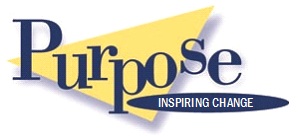  Madison (N. Burnaby)	 Kitchener (School Age) Yukon Crescent (N. Burnaby)	 Rosser (Preschool) Cameron (NE Burnaby)	 Qayqayt (New West)	 Ready Set Grow (New West)WAITLIST FORMPlease fill up and complete the form properly.Date of call/initial visit:   _____________________________________________Parent/Guardian Full Name/s:  _______________________________________	Address:  __________________________________________________________	Phone:   ___________________________________________________________(please provide at least 2 contact numbers)E-mail:   __________________________________________________________			    	Child’s Full Name:   _________________________________________________	Child’s birthdate:   _________________________________________________(if unborn, indicate month and year when the child is due) Date care needed:   __________________________________________________(month and year)Type of care required:Full Time CarePart Time Care-2 days per week (specify days)M/T or Th/Fri Part Time Care-3 days per week (specify days) MTW or W/Th/FriExtra Support needs? Y/N Infant Development Program Supported Child Development Health DeptBC Center For AbilityHow did you hear about us?   _________________________________________